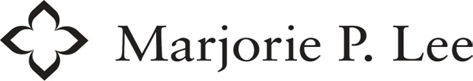 June 2019-Morris HouseholdJune 2019-Morris HouseholdSundayMondayTuesdayWednesdayThursdayFridaySaturday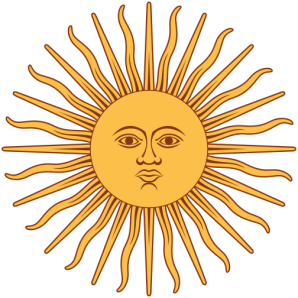 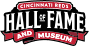 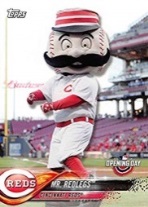 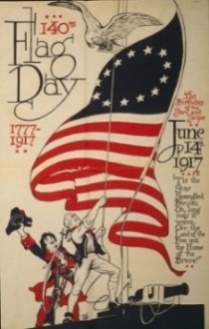  110:15 AM Stretch, Living Room1:00   Depart for an Afternoon Stroll1:45   Life of Marilyn Monroe, 4th Floor Kirby Living Room2:30   Marilyn Monroe Movie, Living Room6:30   Game of Jenga with Resident Assistant, Dining Room 210:30 Holy Communion, Chapel1:00  Afternoon Stroll1:45  Junk Drawer Detective, 4th Floor Kirby House Living Room4:00   Balloon Bop with Resident Assistant, Living Room7:00   Broadcast Movie Mary Queen of Scots  Channel 2 38:15   Breakfast and Conversation10:30 Doughnuts, Coffee and The Hole Story of the Doughnut, Living Room1:20   Walking Club, Meet Outside the Dining Room2:30   Cokes & Jokes, 4th Floor Kirby Living Room3:30   Spiritual Inspirations, Living Room7:00   Broadcast Documentary Fleming the Man who Would be Bond Channel 2, Living Room 48:15   Breakfast and Conversation9:45   Depart for Chair Exercise Class, Event Center11:00 the Life of Donald Trump, Living Room1:00   Walking Club, Meet Outside the Dining Room3:00   Bible Study, Living Room6:30   Game of Left, Center, Right, Dining Room 58:15   Breakfast and Conversation9:45   Depart for Tai Chi Class, Chapel11:00 Remembering the Homefront, Living Room1:20   Walking Club, Meet Outside the Dining Room1:30   Rosary, Chapel2:00   Catholic Communion, Chapel3:45   IN2L Fun, Living Room6:30   Cincinnati Reds  Artifacts & Visit from Mascot, Event Center 68:15   Breakfast and Conversation9:30   Depart for Leading Age Art and Writing Show at Otterbein Community9:45   Depart for Chair Exercise Class, Event Center11:00 Finish the Phrase, Living Room1:00   Art with Charlotte, Dining Room2:15   Walking Club, Meet Outside the Dining Room3:45   Trivia Time, Living Room6:30   Game of Bingo with Resident Assistant, Dining Room 78:15   Breakfast and Conversation9:15   Hand and Nail Care Visits9:45   Depart for Working with Clay Class by Queen City Clay, Victoria Courtyard Lounge11:00 IN2L fun with Housekeeping, Living Room1:00   Walking Club, Meet Outside the Dining Room2:00   Music Fun with Liz and Kate, Living Room  6:30   Documentary Film, Living Room 810:15 AM Stretch, Living Room1:00   Depart for an Afternoon Stroll1:45   Summertime Reminiscing, 4th Floor Kirby House Living Room3:15   Depart for Piano Recital by Grace Lee Students, Chapel6:30   Game of Outburst with Resident Assistant, Living Room 910:30 Holy Communion, Chapel1:00   Afternoon Stroll1:45   Carnival of the Animals with Angela, 4th Floor Kirby House Living Room4:00   Bean Bag Toss Across with Resident Assistant, Living Room7:00   Broadcast Movie Summer Stock,  Channel 2 108:15   Breakfast and Conversation10:30 Life and Times of H.W. Bush, Living Room1:20   Walking Club, Meet Outside the Dining Room3:30   Spiritual Inspirations, Living Room7:00   Broadcast Documentary Hollywood’s Greatest Screen Legends Channel 2, Living Room 118:15   Breakfast and Conversation9:45   Depart for Chair Exercise Class, Event Center11:00 Life and Music of Judy Garland, Living Room1:00   Walking Club, Meet Outside the Dining Room3:00   Bible Study, Living Room6:45   Depart for Birthday Cake and Music by the Queen City Sisters, Victoria Courtyard  128:15   Breakfast and Conversation9:45   Depart for Tai Chi Class, Chapel11:00 History of the Baseball Hall of Fame, Living Room1:20   Walking Club, Meet Outside the Dining Room1:30   Rosary, Chapel2:00   Catholic Mass, Chapel3:45   Balloon Tennis, Living Room6:45   Depart for Diane Shields presentation "Chappaquiddick", Event Center 138:15   Breakfast with the Deacon9:45   Depart for Chair Exercise Class, Event Center11:00 Storytelling with James Rosenberger, Living Room1:00   Art with Charlotte, Dining Room2:15   Walking Club, Meet Outside the Dining Room3:30   Saints of the Day, Living Room6:30   Game of Jenga  with Resident Assistant, Living Room 14Flag Day8:15    Breakfast and Conversation9:15    Hand and Nail Care Visits10:00 Horticulture with Robert, Dining Room11:00  IN2L fun with Housekeeping, Living Room1:00    Walking Club, Meet Outside the Dining Room2:00    Music Fun with Liz and Kate, Living Room  3:45    Flag Day History and Trivia, Living Room6:30    Documentary Film, Living Room 1510:15 AM Stretch, Living Room1:00   Depart for an Afternoon Stroll1:45   The Initial Game, 4th Floor Kirby Living Room4:00   Balloon Bop with Resident Assistant, Living Room6:30   Creative Coloring with Resident Assistant, Dining RoomSundayMondayTuesdayWednesdayThursdayFridaySaturday 16Father’s Day10:30 Holy Communion, Chapel1:00   Afternoon Stroll1:45   Reminiscing about Father’s & Father’s Day, 4th Floor Kirby House Living Room4:00   IN2L Fun with Resident Assistant, Living Room7:00   Broadcast Movie Chappaquiddick    Channel 2 178:15   Breakfast and Conversation10:30 Life of Prince William , Living Room1:20   Walking Club, Meet Outside the Dining Room3:30   Spiritual Inspirations, Living Room6:45   Depart for Travel Talk “The Colorado Plateau 1” by Jim Spaeth, Event Center 188:15   Breakfast and Conversation9:45   Depart for Chair Exercise Class, Event Center10:45  Stories & Art of Maurice Sendak, 4th Floor Kirby House Living Room1:00   Walking Club, Meet Outside the Dining Room3:00   Bible Study, Living Room6:45  Depart for Summer Music by Cellist Angela Bolan, Victoria Courtyard 198:15   Breakfast and Conversation9:45   Depart for Tai Chi Class, Chapel11:00 Music by Phil Crabtree, Living Room1:20   Walking Club, Meet Outside the Dining Room1:30   Rosary, Chapel2:00   Catholic Mass, Chapel3:45   Discovering Arkansas, Living Room6:30   Tell Me Ten with Resident Assistant, Living Room 208:15   Breakfast with the Deacon9:30   AM Stretch, Living Room11:00 Poetry with Fred, Living Room1:00   Art with Charlotte, Dining Room2:15   Walking Club, Meet Outside the Dining Room3:30   Saints of the Day, Living Room6:30   Documentary Film Night America’s National Parks: Yosemite & Olympia, Living Room 21Summer Begins8:15   Breakfast and Conversation9:15   Hand and Nail Care Visits11:00 IN2L fun with Housekeeping, Living Room1:00   Walking Club, Meet Outside the Dining Room2:00   Music Fun with Liz and Kate, Living Room  3:00   Peach Ice Cream on the Patio, Victoria Courtyard6:45   Depart for Women: The Jewels in Cincinnati’s Crown presented by Caryl Miller, Event Center  2210:15 AM Stretch, Living Room1:00   Depart for an Afternoon Stroll1:45  Which Word Doesn’t Fit, 4th Floor Kirby Living Room 4:00   Move to the Music with Resident Assistant, Living Room6:30   Would You Rather with Resident Assistant, Living Room 2310:30 Holy Communion, Chapel1:00   Afternoon Stroll1:45   Game of Blurt, 4th Floor Morris Household4:00   Balloon Bop with Resident Assistant, Living Room7:00   Broadcast Infinitely Polar Bear, Channel 2 248:15   Breakfast and Conversation10:30 The Life and Works of Antoni Gaudi, Living Room1:20   Walking Club, Meet Outside the Dining Room3:30   The World of the Bible: Biblical Stories and the Archaeology Behind them, Living Room6:45   Depart for Cincinnati Art Museum presentation "Beauty has No Age" Event Center  258:15   Breakfast and Conversation9:45   Depart for Chair Exercise Class, Event Center11:00 A Look at the St. Lawrence Seaway, Living Room1:00   Walking Club, Meet Outside the Dining Room3:45   Bible Stories, Living Room6:45   Depart for Music by Mike Pendell, Event Center 268:15   Breakfast and Conversation9:45   Depart for Tai Chi Class, Chapel11:00 The Life and Music of Dean Martin, Living Room1:20   Walking Club, Meet Outside the Dining Room1:30   Rosary, Chapel2:00   Catholic Communion, Chapel3:30   Java Music Club6:30   Game of Letter Getter with Resident Assistant, Living Room 278:15   Breakfast with the Deacon9:45   Depart for Chair Exercise Class, Event Center11:00 Aesop’s Fables, Living Room1:00   Art with Charlotte, Dining Room2:15   Walking Club, Meet Outside the Dining Room3:30   Saints of the Day, Living Room4:30   Fun & Games, Victoria Courtyard Lounge5:30   Annual Courtyard Picnic with Music by the Sycamore Community Band, Victoria Courtyard  288:15   Breakfast and Conversation9:15   Hand and Nail Care Visits11:00 IN2L fun with Housekeeping, Living Room1:00   Walk to Hyde Park Square for Graeter's2:30   Music Fun with Liz and Kate, Living Room  6:30   Documentary Film Night  Pawn Sacrifice, Living Room 2910:15 AM Stretch, Living Room1:00   Depart for an Afternoon Stroll1:45   Tall Tales of Paul Bunyan, 4th Floor Kirby House Living Room4:00   IN2L Fun with Resident Assistant, Living Room6:30   Game of Scattergories with Resident Assistant, Living Room 3010:30 Holy Communion, Chapel1:00   Afternoon Stroll1:45   Bingo, 4th Floor Kirby Dining Room4:00   Game of Horseshoes with Resident Assistant, Living Room 7:00   Broadcast Pleasantville, Channel 2, Living Room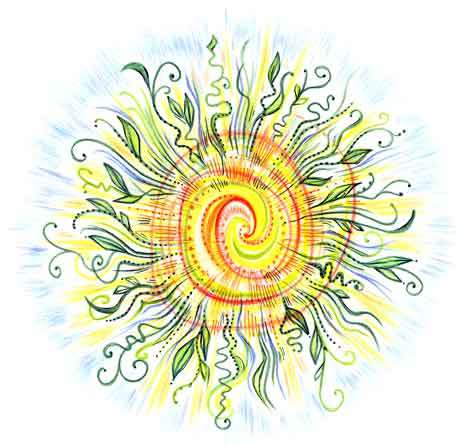 